Приложение Публичная презентация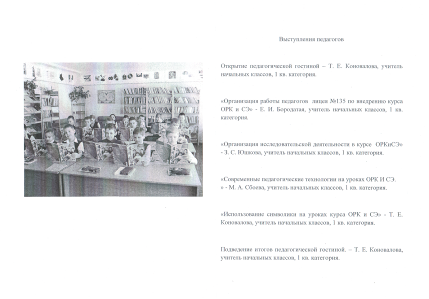 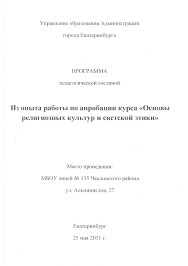 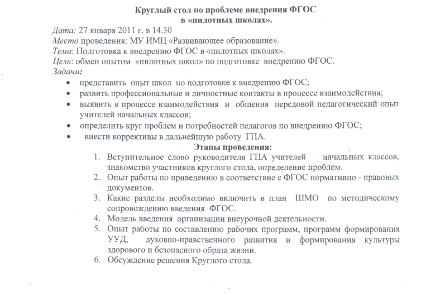 Копии верны. Директор МАОУ лицея №135 ________ Н.Г. Молоткова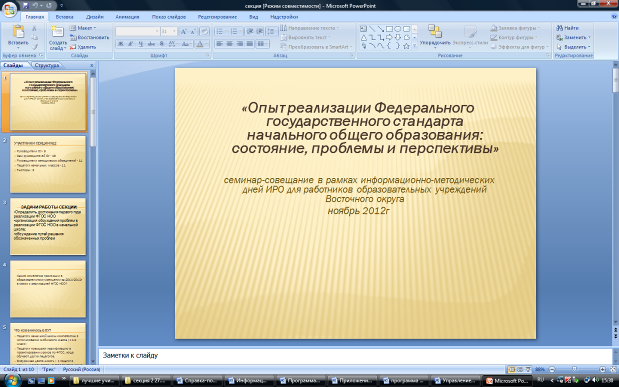 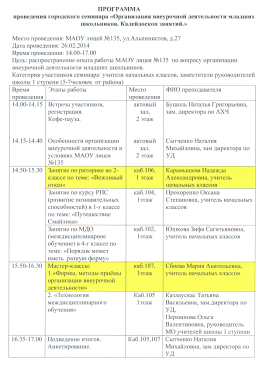 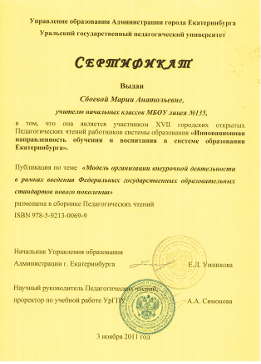 Копии верны. Директор МАОУ лицея №135 ________ Н.Г. Молоткова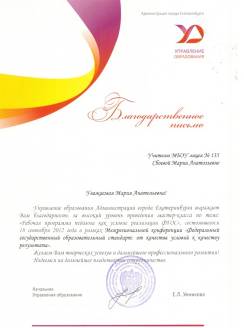 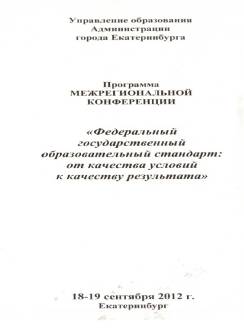 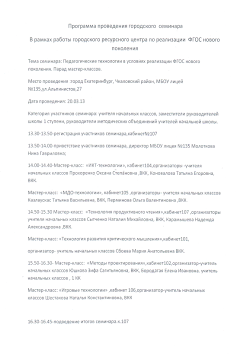 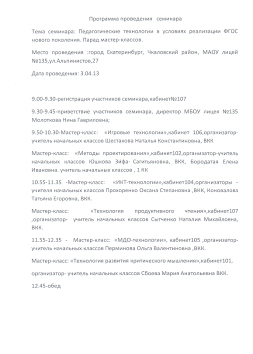 Копии верны. Директор МАОУ лицея №135 ________ Н.Г. Молоткова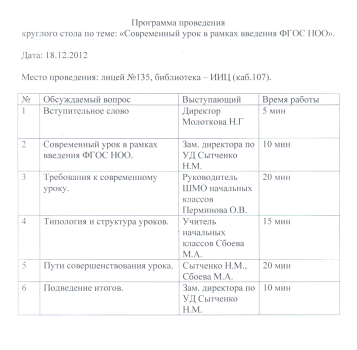 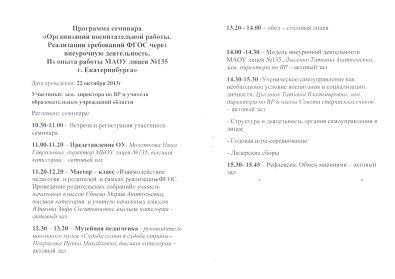 Копии верны. Директор МАОУ лицея №135 ________ Н.Г. Молоткова 